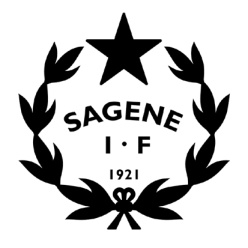 Tid: 		23. mai 2018 kl. 1.30- 20.Sted:		Klubbhuset Voldsløkka (Gå inn mellom skatehallen og landhockeybanen).Program: 	Kl. 17.30- 18 omvisning klubbhus, Kl. 18- 20 møte ledergruppa.Inviterte:	Alle avdelingsledere.  Frafall: 		Bryting, bandy, sykkel, tennis. SAKSLISTEÅpning av møtetGodkjenning av innkallingen.Vedlegg: Innkalling LG- møte 23.05.2018.Vedtak: Innkallingen godkjennes uten anmerkninger.  Godkjenning av protokoll forrige LG- møte. Vedlegg: Protokoll LG- møte 11.04.2018.Vedtak: Protokollen godkjennes uten anmerkninger.  VedtakssakerStyreseminaret – Evaluering.Vedtak: Ledergruppa hadde følgende tilbakemeldinger: De nye lederne synes det var ekstra nyttig, både for å bli kjent og for å komme i gang med arbeidet i AU. Det var positivt med mye arbeid i AUene, oppgavene var også relevante og gode. Det var nyttig å ta runden å høre på alle avdelingene etter begge arbeidsøktene i AUene, da fikk man både høre at andre slet med det samme som en selv, hvordan man kunne løse ulike ting og hvem man kan snakke med om saker. Maten var god og viktig når man kommer rett fra jobb og skal holde på i 4 timer.Dag og tid var bra, ikke ønske om å endre dette til helg. Det er ønske om mer erfaringsutveksling mellom avdelingene både på styreseminaret og generelt. Oslo Sommertid – Siste info fra arrangør + status vaktlisten i hver avdeling. (PAK)Vedtak: Avdelingene skal: Fordele de vaktene avdelingen har fått på sine lag/ grupper.Utpeke en dugnadsansvarlig som har ansvar for vaktlisten og som Pak kan forholde seg til. Levere endelig vaktliste for avdelingen til Pak senest søndag 17. juni. Folk som ikke er medlemmer kan være med som dugnadsvakter, men det må være medlemmer hos oss som kjenner dem og kan gå god for dem og de må være innforstått med at de i første rekke er på jobb og ikke på konsert. Det skal avklares om vi kan selge mat/ drikke utenfor arenaen.Rugby skal avklare om de har interne ressurser som kan levere mat til våre frivillige under arrangementet. Drift av klubbhus – Starte arbeidet med driftsrutiner og vaktlister. Vedtak:  Daglig leder skal lage et utkast til vaktliste for 2018/2019 til neste møte i ledergruppa. Den skal inneholde oversikt over hvilke avdelinger som har vakter når, og ta utgangspunkt i antall medlemmer i klubbadmin og tidligere vedtatt grovfordeling/rekkefølge. Ledergruppa hadde følgende innspill til driftsrutiner: Når åpner vi for vanlig drift? Skolestart 2018/2019. Hva skal åpningstidene være? Hverdag kl. 16/17- 22.30, helg kl. 10- 16/18, stengt skoleferier og helligdager.Hvor mange vaktskift pr dag? Kun et vaktskift. Hvor mange vakter på skift? 2 stk Hvordan bør rutinene for vaktene se ut? Herme etter instruks/ sjekkliste i Bjølsenhallen, alt må være klart og på stell når de kommer, ordning med ringe- vakter må på plass.Skal vi ha noen form for opplæring? Alle avdelinger bør ha noen som kan det, og det bør derfor kjøres en opplæringsrunde i oppstarten for de avdelingene selv velger ut til å delta. Bjølsenhallen –  Innspill til oppussing av kiosk og fellesområder.Vedtak: Ledergruppa hadde følgende innspill: Vi kan male korridorer og rom med lav takhøyde selv, mot dugnadsbidrag og maling/ utstyr fra kommunen. Det bør settes opp bardisker og barkrakker med mange strømuttak langs alle vegger der det er mulig.De oransje, høye bordene bør byttes ut med et lavere langbord. Det er viktig å gjøre det hyggelig rundt kiosken. Sportslig plan – Diskusjon av disposisjon til reviderte utkast.Vedtak: Sportslig plan skal sendes på høring hos avdelingene når den er ferdig. Storbyprosjekt og skoleprosjekt – Status vår 2018, plan høst 2019. (PAK)Vedtak: Vi skal sende rapport for storbyarbeidet våren 2018 til Oslo idrettskrets innen 1. juli, og avdelingene som har hatt tiltak (bandy, landhockey, tennis) bes sende en oversikt over antall deltakere på sine skoleprosjekter og åpne skoler til Pak i god tid før 1. juli. Fotball, innebandy, bryting og rugby skal gjennomføre sine tiltak ila høsten, og må gå i gang med sine forberedelser sammen med Pak slik at de er klare til høsten (instruktører, datoer, tider, innhold flyers, mottaksapparat, plan for å få med videre). Pak jobber med 5- års klubb for allidretten for å få dem til å fortsette videre i klubben, her må avdelingene gi tilbakemelding på hvordan de ønsker å gjøre dette i sin idrett. Sommeren 2018 – Hva skjer i den enkelte avdeling? Vedtak: Alle avdelinger bes svare på epost fra daglig leder om sin aktivitet i sommer, slik at vi får bestilt renhold og ordnet med nødvendige vakter. Styremøte 12. juni –  Innspill til agenda?Vedtak: Ledergruppa hadde følgende saker: Se på mulighetene for å etablere egen kunstgressbane på Bjølsenfeltet 1 for å løse den prekære banesituasjonen til fotball. Felles Sagene- dag for hele klubben17. mai feiring på Voldsløkka i framtiden. OrienteringssakerBehovsplan for idrett og friluftsliv -  Sagene IFs høringssvar (vedlagt).Fakturering av medlemsavgift for lagledere, trenere og ansatte – Rutiner.Regnskapsrapport - Pr. 30.04.2018.Rapport utstående – Medlems- og treningsavgifter pr. 21.05 (kun ledere pålogget sin Google konto)Vedtaksprotokoll ledergruppa – Oppfølging av vedtak. Styrets arbeid – les innkallinger og protokoller her. MØTEPLAN:SAKER FREMOVER:Verktøy for kontroll på avtaler, ansatte og eiendeler – House of control.Vaktliste og driftsrutiner klubbhus.Nye regler for personvern (GDPR).Nye nettsider og nytt medlemssystem.Treningstider innendørs 2018/2019 – Intern fordeling.Møte ledergruppa23.05.2018Kl. 18- 20BjølsenhallenMøte ledergruppa14.06.2018Kl. 18- 20BjølsenhallenMøte ledergruppa30.08.2018Kl. 18- 20KlubbhusMøte ledergruppa26.09.2018Kl. 18- 20KlubbhusMøte ledergruppa25.10.2018Kl. 18- 20KlubbhusMøte ledergruppa28.11.2018Kl. 18- 20KlubbhusJulebord 12.12.2018Kl. 20- Klubbhus